Subag Humas dan TU 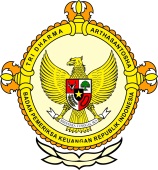       										     BPK Pwk. Prov. Sulawesi TengahTahun :									Bulan :                                                                        		                                                                               		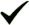 Tanggal : 											Entitas :Anggaran FPPN Rp4,4 Miliarby Henny ArmanPalu, Metrosulawesi.com - Pemerintah Kota (Pemkot) Palu siapkan anggaran besar untuk menggelar event internasional Festival Pesona Palu Nomoni (FPPN) September mendatang, yakni sebesar Rp4,4 miliar.
Anggaran tersebut, diambil dari Aanggaran Pendapatan dan Belanja Daerah (APBD) Kota Palu kurang lebih sebesar Rp2,5 miliar, bantuan dari Kementerian Pariwisata sebesar Rp900 juta, dan sisanya bersumber dari pihak lain, seperti perbankan, media promosi dan beberapa pihak lainnya.
“Penganggaran Festival Pesona Palu Nomoni ini kami sudah bicarakan dengan pihak DPRD Kota Palu dan itu sudah disahuti oleh pimpinan dewan. Nah, sekarang kita masih menunggu sumbangan dari pihak swasta yang sifatnya tidak terikat,” kata Hidayat saat konferensi pers usai kegiatan Gathering persiapan Festival Pesona Palu Nomoni di salah satu Caffe di Kota Palu, Sabtu malam, 30 Mei 2016. Dia menjelaskan Pemkot Palu telah menawarkan kerja sama dengan pihak swasta, untuk mensukseskan FPPN. Kita berharap tawaran tersebut bisa terakomodir dengan baik. 
“Sekarang kita masih menunggu realisasinya, kita belum tahu, apakah nanti bantuannya berbentuk barang atau uang tunai. Kita lihat saja nanti hasilnya seperti apa,” ujarnya.
“Kita juga berharap, agar pihak swasta yang berinvestasi di Kota Palu, bisa membantu dan memberikan kontribusi atas penyelenggaraan kegiatan ini,” tambah Hidayat.
Di tempat yang sama Wakil Walikota Palu, Sigit Purnomo Said, mengatakan dalam pelaksanaan FPPN nanti, akan dihadiri beberapa Duta Besar (Dubes) luar negeri. Dari 50 Dubes yang diundang, beberapa dubes menyatakan akan hadir, yakni Hunggaria, Cina dan Swedia.
“Kita masih menunggu konfirmasi dari Dubes yang lain. Insya Allah juga Menteri Pariwisata akan hadir sekaligus membuka langsung kegiatan Festival Pesona Palu Nomoni 2016,” ujar Pasha sapaan akrab Sigit Purnomo. 
Saat ini, persiapan FPPN sudah mencapai 80 persen. Property yang digunakan hingga peserta dalam kegiatan itu dipastikan semuanya sudah fix. Akan Dicatat dalam Rekor MURI 
Palu, Metrosulawesi.com – Rencananya Festival Pesona Palu Nomoni (FPPN) akan dicatatkan dalam rekor MURI Indonesia. Hal tersebut diungkapkan Walikota Palu Hidayat, Sabtu malam, 30 Juli 2016. Dalam penuturan Hidayat, dicacatkan dalam rekor MURI karena pada saat pelaksanaan kegiatan FPPN, sepanjang 7,2 kilo meter pantai teluk Palu dipenuhi dengan Sulo atau obor sebanyak 520 obor dan gimba atau beduk atau gendang juga sebanyak 520 buah yang ditabuh oleh 1.420 penabuh. Selai gimba dan obor, di ring satu juga ditempatkan sebanyak 520 pemain lalove, yang akan ditiup serentak saat pembukaan FPPN.
“Memainkan lalove dan menabuh gimba akan dicatatkan dalam rekor MURI Indonesia. Sebagai pemain terbanyak, kegiatan itu hanya akan dilakukan di ring 1,” kata Hidayat. Sementara itu, di ring dua nantinya ada sepuluh penampilan ritual adat Kaili, yang terbagi di lima titik. Kegiatan tersebut berlangsung selama 24 jam atau sehari semalam. 
“Itu di ring dua, ritual adat Kaili,” tambah Hidayat.Sedangkan untuk panggung budaya Nusantara, berada di ring tiga. Ring ini merupakan kumpulan paguyuban yang ada di Sulawesi Tengah. Rencananya akan diikuti oleh, paguyuban Jawa, Bali, Sulawesi Selatan, Sulawsi Utara, Gorontalo, Tionghoa dan Sulawesi Tengah, serta satu panggung religi.
Dan trasportasi berada di ring empat. Menurut panitia, hanya menyediakan satu alat transportasi yakni Dokar.
“Tidak ada kendaraan selain dokar yang melintas di areal FPPN sepanjang 7,2 kilo meter ini,” tutup Hidayat. 
Editor : Udin Salim2016MEDIAMetro Sulawesi123456789101112  12345678910111213141516171819202122232425262728293031ProvinsiPaluDonggalaTolitoliBuolSigiMorowali UtaraParigi MoutongPosoMorowaliTojo Una-unaBanggaiBanggai KepulauanBanggai Laut